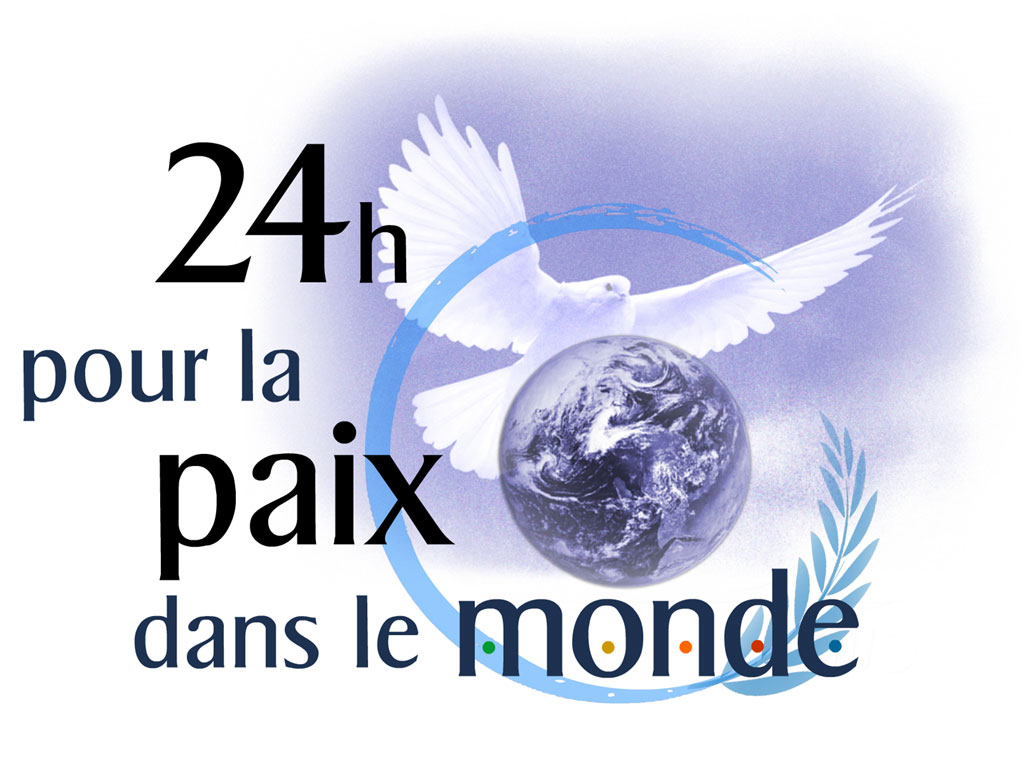 Merci aux partenaires et artisans des 24 heures pour la paix dans le monde, 1re éditionJoie et paix! Le 1er janvier, dans le cadre des 24 heures pour la paix dans le monde, des messages d’espoir et de paix ont été disséminés sur la planète. Cette initiative spontanée, libre et sans frontières, à peine lancée en novembre 2013 à Montréal, a recueilli l’adhésion d’une trentaine d’organismes internationaux, nationaux et locaux, avec le seul objectif de consacrer les 24 heures du 1er janvier à la paix dans le monde, en permettant aux organismes et simples participants de partager leur vœux, résolutions et messages de paix. Il est temps de reconnaître les diverses contributions, tout aussi indispensables les unes que les autres, à la préparation et au lancement de la vigile en ligne. En annexe à la présente lettre, quelques statistiques donnent un aperçu de la fréquentation du public. Merci à nos invitésNos premiers mots de gratitude vont tout naturellement aux deux invités spéciaux, Ruth Patterson et Jean Vanier. Leur message respectif, émouvant et inspirant, nous convie à quitter le terrain de la peur de l’autre pour lui tendre la main. Au nom des participants inscrits à la vigile qui ont déjà accueilli leur message et des internautes qui continuent de les rejoindre, nous les remercions de leur profond engagement à la cause de la paix. Merci aux organismes partenairesDes partenaires ont accepté d’être co-organisateurs de cette première. En tout premier lieu, citons  l’Arche Canada et l’Arche internationale pour le soutien humain et financier accordé à la mise en œuvre de cette vigile pour la paix.  L’Arche nous a rappelé que la Journée mondiale de la paix doit inclure toutes les personnes, quels que soient leur nom, leur culture et leurs dons. Deux autres organisations ont apporté aux 24 heures pour la paix dans le monde la force de leur long combat à partir de l’Europe : le Bureau International de la paix/International Peace Bureau et le réseau Pax Christi International. En plus d’avoir accepté d’être co-organisateurs de l’événement et d’agir comme diffuseurs auprès de leurs membres,  ils ont livré respectivement un message de paix d’une grande actualité : le désarmement pour le développement et les conditions de l’apaisement du conflit en Syrie.Grâce à l’IFHIM nous connaissons mieux les « Bâtisseurs de ponts de paix »; guidés par des formateurs avertis, ces jeunes et ces adultes aux prises avec des tensions et des défis de taille agissent pour rétablir des relations pacifiques. D’autres partenaires de la vigile partagent à leur manière cette mission d’éveiller chez les jeunes la volonté de faire la paix, entre autres l’École des Ursulines à Québec, le Projet Pacifique de Cap Santé Outaouais et la section jeunesse du Global Network of Religions for Children. Nous leur disons merci de préparer ainsi un avenir de paix. Certains messagers de paix, comme le Comité d’action contre la traite humaine et internationale (CATHII)  ont mis en relief la nécessité de protéger la personne, rejoignant ainsi nombre de participants à la vigile qui ont exprimé leur appel à la solidarité en faveur des personnes exposées à l’exploitation. Pour sa part, s’exprimant au nom des sans voix et des personnes démunies, le mouvement ATD Quart Monde a rappelé avec vigueur que refuser la misère est un chemin vers la paix. Par ailleurs, le mouvement Foi et lumière a attiré notre attention sur le rôle que la foi peut jouer quand il s’agit de tisser des liens avec des personnes qui souffrent d’un handicap. Les artisans de paix accueillent ces messages avec gratitude.  Merci aux partenaires de diffusionSans l’adhésion des organismes participants et diffuseurs (voir le générique), la vigile n’aurait pas pris son envol. Ils ont été d’indispensables relayeurs de l’invitation à s’inscrire, à présenter des initiatives et des messages d’espoir et de paix. Il en est résulté une belle diversité de réponses : chansons et poèmes, réflexions et témoignages, dessins et tableaux, vidéos et partage de réflexions sur les médias sociaux Twitter et Facebook. Le dépanneur Sylvestre a réuni les arts et la parole pour traduire les aspirations à la paix qui font appel au meilleur de chacun et de la conscience citoyenne. Que tous soient remerciés pour le temps et les énergies dédiés à la promotion de la vigile.   Nous voulons remercier cordialement les institutions religieuses, éducatives et sociales qui ont su mobiliser leurs services de communications et leurs comités de Justice, paix et intégrité de la création pour sensibiliser leurs réseaux aux 24 heures pour la paix dans le monde. Certains instituts y ont ajouté un soutien financier très apprécié.Merci aux spécialistes bénévoles Le recours aux nouveaux médias s’avérait un moyen privilégié de rassembler une communauté d’artisans de paix pour célébrer la Journée mondiale de la paix. Mais comment y arriver? La réalisation d’un évènement en ligne, lancé à peine deux mois avant le rendez-vous du 1er janvier, a nécessité la participation d’une vingtaine de personnes possédant les compétences requises pour bâtir, orienter et animer un événement d’une portée planétaire et cela en deux langues. Sachez qu’elles ont travaillé bénévolement, y  compris les employés de la firme Pentafolio MultiMedia, partenaire responsable de la gestion de contenu, de la mise en ligne et de l’intégration web.  Ces volontaires ont répondu à l’appel de Voix et Couleurs Nouveaux médias, responsable de concevoir et d’élaborer une stratégie de communications et d’assurer la coordination de plusieurs équipes à un rythme soutenu et efficace, incluant des tournages  avec Marie-Laure Turmel pour produire des bandes  annonce de promotion de l’événement. Que toutes ces personnes, y compris les traducteurs et traductrices, soient assurées de notre immense gratitude pour les services rendus.  Une mention spéciale va au professeur d’histoire et d’éthique, Roger Blanchette pour la rédaction  de la brochure des Appels à la paix présentés pendant la vigile, et à Samuel Fontaine pour son travail complémentaire à l’édition et à la traduction. Grâce à eux les participants à la vigile et les visiteurs du site disposent d’un instrument de réflexion et d’animation utile tout au long de l’année.Médias classiques et sociauxLa diffusion de la vigile auprès du grand public, en anglais et en français, reposait en partie sur une campagne de presse confiée à John O’Donnell, de l’Arche Canada, et à Dominique Boisvert, des Antennes de la paix.  Nous les remercions chaleureusement d’avoir assumé cette responsabilité, tout en souhaitant comme eux que l’édition 2015 puisse compter sur la collaboration de personnes liens avec les médias d’autres pays et continents. À signaler aussi, les innombrables heures que des bénévoles ont consacrées à relancer la nouvelle de la vigile sur les médias sociaux Facebook et Twitter. Leur travail acharné de réseautage avant et pendant le 1er janvier a vraiment fait une différence, comme le montrent les résultats d’inscription et de fréquentation du site. Félicitations et merci pour votre inestimable collaboration. Enfin, si des organismes ont pu s’engager d’une manière ou d’une autre dans ce processus qui menait à une vigile en ligne, nous savons que cela impliquait la collaboration des membres de leur personnel mis à contribution. Merci à ces travailleuses et travailleurs anonymes qui ont enrichi une œuvre commune. Appel aux partenaires pour l’édition 2015 La vigile 2014 est réalisée et demeure un instrument de vigile solidaire qui pourrait, le cas échéant, s’avérer un recours utile tout au long de l’année. Nous recueillons dès maintenant le nom des organismes qui veulent participer à la préparation de la prochaine vigile en souhaitant qu’ils proviennent de tous les continents, dans l’esprit même de la Journée mondiale de la paix. En effet, dès son origine en1968, elle se voulait ouverte aux citoyens du monde, quelles que soient leurs croyances et leur milieu d’appartenance, femmes et hommes, jeunes et aînés porteurs d’une aspiration fondamentale à vivre en paix. Bref ce fut et ce sera un appel à une foi qui se décline dans toutes les langues et sous toutes les latitudes. Les contenus livrés tout au long de la vigile sont-ils de nature à encourager une plus large participation à l’apaisement d’un monde hélas violemment agité par des conflits nouveaux ou anciens? Avons-nous créé, au moyen de cette vigile en ligne, un mode de communication ajusté à l’air du temps? Cette initiative représente-t-elle une manière de diffuser et d’appuyer les efforts déjà consentis par des artisans de paix à travers les organismes partenaires qui se sont manifestés dans cette première édition? Sur le plan logistique, disposerons-nous des ressources suffisantes pour élargir la participation à un troisième groupe linguistique ? Quelle ville voudra assumer le lancement et la campagne de presse en sachant qu’elle recevra les appuis nécessaires ? Ce sont autant de questions que nous portons avec vous et sur lesquelles nous vous inviterons bientôt à vous exprimer… en escomptant que vous participerez aux prochaines éditions de cet événement. Le Président d’Antennes de paix / Pax Christi Montréal, François Godbout, tient à vous remercier personnellement d’avoir répondu favorablement à l’invitation de participer aux 24 heures pour la paix dans le monde, une activité que les membres de cet organisme estimaient  apte à promouvoir et servir la cause de la paix. 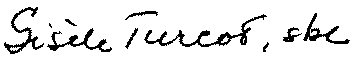 Gisèle Turcot, sbcSecrétaire des Antennes de paix / Pax Christi MontréalAu nom de l’équipe d’organisation des 24 heures pour la paix dans le monde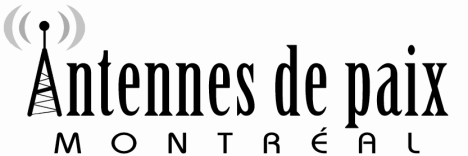 8760, rue Foucher, Montréal (QC) Canada H2M 1V3 		Membre du réseau Pax Christi InternationalLe 8 janvier 2014 24h pour la paix dans le monde, quelques chiffres : Un partenariat d’une trentaine d’organismes et d’une vingtaine de bénévolesPlus de 200 messages, témoignages et chansons reçus en appel à la paix et à la réconciliationPlus de 70 pages web créées et 54 communiqués envoyés (en comptant les deux langues)1520 personnes provenant d’un peu partout dans le monde inscrites sur le siteDes milliers de personnes rejointes par courriel, sur le site, par Facebook ou Twitter :Fréquentation du site web fr+en : 5708 visiteurs uniques, 24 000 pages vuesPublications vedettes sur le site :Page Jean Vanier : 3398 vuesPage Ruth Patterson : 952 vuesFréquentation de la page Facebook fr+en :Plus de 19100 vues981 J’aime - 1144 personnes en parlentPublication vedette du Facebook :Carte nouvel An fr+en : 4182 vuesPlusieurs individus, groupes et communautés ont suivi la vigile heure par heurePlus de 200 commentaires, réactions et courriels reçusPlus de 80 nominations pour le Prix du Public pour la Paix (Les nominations se poursuivent) Couverture médiatique : évaluation non complétée, à suivre.Projections pour 2015 : en maintenant la page Facebook active, en sollicitant les organismes internationaux à l’avance et en publicisant le Prix du Public pour la Paix, on peut raisonnablement espérer multiplier les indices de fréquentation de 5X à 10X.Ces données ne constituent pas le seul critère d’appréciation de l’événement  mais elles donnent des indices pour mieux ajuster nos moyens d’action.8760, rue Foucher, Montréal (QC) Canada H2M 1V3 		Membre du réseau Pax Christi International